Centar izvrsnosti Splitsko-dalmatinske županijeSplit, 13.01.2024.KARAKTERIZACIJA TLA NA PODRUČJU PORJEČJA RIJEKE CETINEPredavači: Ivana Zemunik, prof., Ivica Štrbac, prof., Tamara Banović, prof.UVODNI ZADATAKPopunite tablicu tako što ćete odgovoriti na pitanja:Odaberite predstavnika grupe koji će prezentirati odgovore vaše skupine.SVOJSTVA I VAŽNOST TLAUz pomoć tablica odredi konzistenciju i strukturu te teksturu uzorka!Zadatak 1.  Čvrstoća tlaUz pomoć tablice odredi konzistenciju tla! konzistencija (kasnolat. consistentia) - čvrstoća, gustoća, sažetost, jedrina; postojanost, trajnost, izdržljivost; građa nekoga tijelaKONZISTENCIJA _______________________Zadatak 2. Struktura tlaUz pomoć tablice odredu strukturu tla! struktura (lat. structura: ustroj, gradnja) - način kako je neka cjelina složena od svojih elemenata (dijelova, članova, pojedinosti)STRUKTURA:_________________________Zadatak 3. Tekstura tla3.1. Prema veličini mineralne čestice tla dijelimo na pijesak (najveće i najteže čestice), glinu (najmanje i najlakše čestice) i prah. Sljedećim pokusom otkrit će te koliko pijeska, gline i praha ima u vašem uzorku te pomoću trokomponentnog dijagrama odrediti kojoj vrsti tla pripadaju vaši uzorci!POSTUPAK: U menzuru od 100 mL nasipajte 30 mL uzorka tla i lagano tresite da se slegne. Dopunite menzuru do 90 mL destiliranom vodom, zatvorite menzuru čepom, poklopcem ili rukom i tresite gore-dolje minutu. Nakon  minute ostavite menzuru 40 sekundi mirovati i očitajte volumen istaloženih čestica. Menzuru ostavite mirovati daljnjih 20 minuta i ponovno očitajte volumen.  Za vrijeme čekanja drugog taloženja, napravite drugi dio zadatka – 3.2. Popunite tablicu za uzorak 1.Popunite tablicu za uzorak 2.Na temelju podataka za volumen istaloženog tla i vrste istaloženih čestica izračunajte volumni udio pijeska, praha i gline u svojim uzorcima tla te pomoću trokomponentnog dijagrama odredite kakvu teksturu imaju vaši uzorci. Trokomponentni dijagram za određivanje teksture tla (Soil Survey Staff, 1951., prilagodio Alduk, 2017)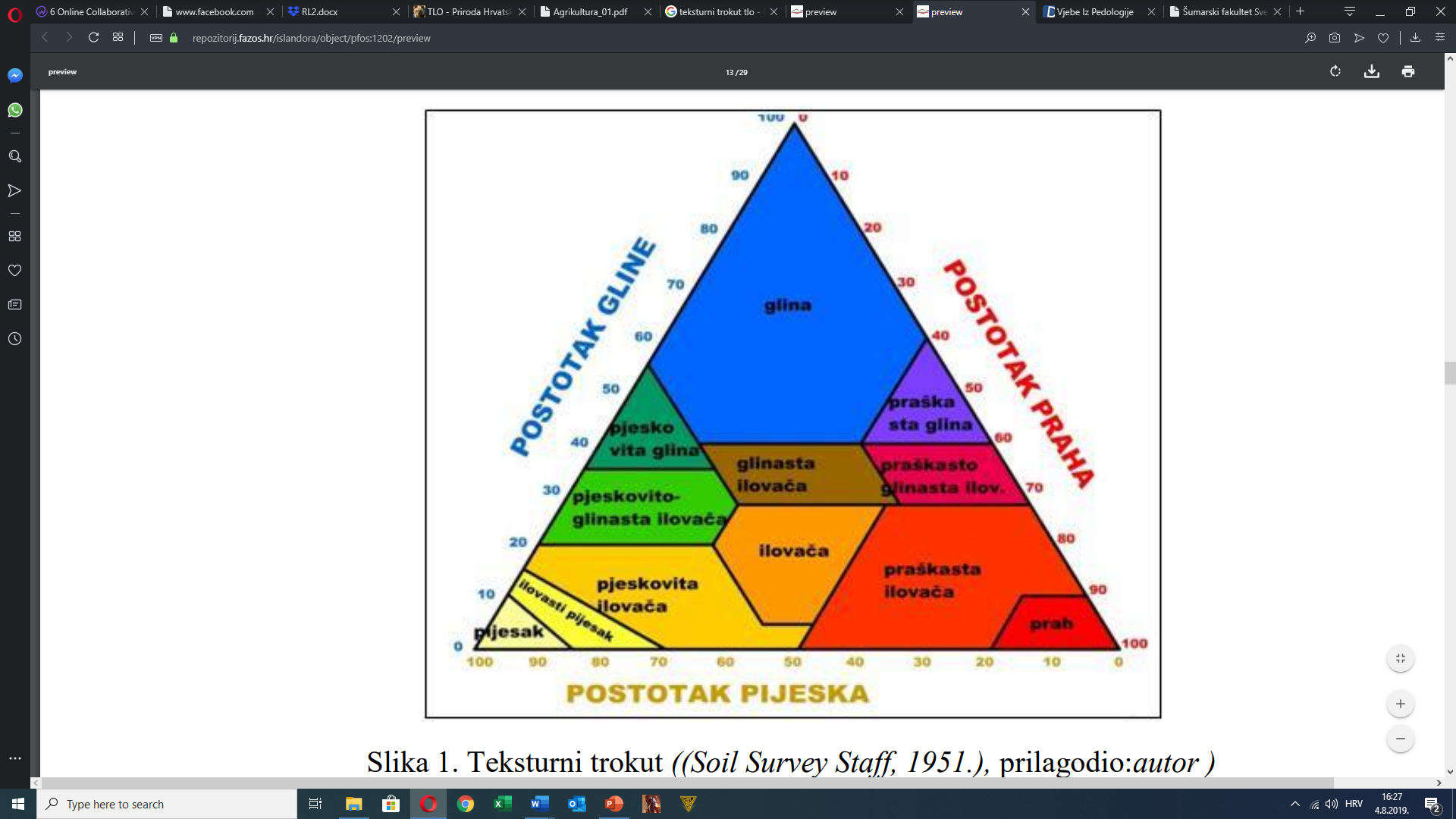 Zadatak:U uzorku od 60 mL tla, menzurom je određeno da se sastoji od 39 mL pijeska i 12 mL praha, a ostatak je glina.Izračunajte postotak pijeska, praha i gline u uzorku.Koristeći trokomponentni dijagram odredite tip tla.3.2.Ovisno o količini pojedinih čestica u tlu, zemlju možemo grubo podijeliti na glinu, pijesak i ilovaču. Gdje glina sadrži najviše čestica gline, pijesak sadrži najviše čestica pijeska a ilovača sadrži podjednako pijeska i praha te malo gline.Uzmite u ruku nešto tla (veličine manjeg jajeta) i navlažite ga vodom pomoću boce štrcaljke. Kada se voda upije, mijesite uzorak i razradite ga među prstima. Kada je tlo vlažno, pokušajte napraviti kuglicu. Ako ste uspjeli formirati kuglicu, idite na korak 2.Ako ne možete formirati kuglicu, vaš je uzorak pijesak (sand). Ispitivanje teksture je gotovo.Uzmite lopticu tla između palca i kažiprsta, nježno je gnječite da napravite vrpcu.Ako ste napravili vrpcu koja je duža od 2.5 cm idite na korak 3.Ako se vrpca raspadne prije nego dosegne 2.5 cm, vaš uzorak je ilovasti pijesak (loamy sand) i time je ispitivanje teksture gotovo.Ako je vaše tlo:vrlo ljepljivo/teško se može stlačiti/ostavlja mrlje na rukama/sjaji kad se protrlja/formira dugačku vrpcu (5+ cm) bez raspadanja, imate glinu (clay).donekle ljepljivo/dosta teško za gnječenje/formira srednje dugačku vrpcu (između 2.5 i 5 cm) to je glinasta ilovača (clay loam).glatko/lako se gnječi/uglavnom malo ljepljivo/formira kratku vrpcu (manju od 2.5 cm), vaše tlo je ilovača (loam).Uzorak 1. prema teksturi je ________________________________Uzorak 2. prema teksturi je _______________________________Zadatak 4. pH – vrijednost tlaTla se razlikuju i prema pH – vrijednosti, ona mogu biti kisela, neutralna i lužnata. Vaš je zadatak odrediti kakav je uzorak vašeg tla, tako da koristeći ponuđeni pribor i kemikalije, osmislite način kojim bi ispitali jesu li vaši uzorci kiseli, neutralni ili lužnati.Materija i pribor: satna stakla, boca štrcaljka, uzorci tla, žlice, soda bikarbona, ocat, destilirana vodaZaključak:Uzorak 1. je  a) kiseo  b) neutralan  c) lužnat  (zaokružite slovo ispred točnog odgovora)Uzorak 2. je  a) kiseo  b) neutralan  c) lužnat  (zaokružite slovo ispred točnog odgovora)Na osnovu kojeg ste opažanja zaključili o kakvoj vrsti tla prema kiselosti se radi?_____________________________________________________________________________________________________________________________________________________________________________________________________________________Kada se provodi kalcifikacija tla? Navedite jedan tradicionalni način provedbe.______________________________________________________________________________________________________________________________________________Provjerite točnost svojih zaključaka ispitujući pH – vrijednost svojih uzoraka univerzalnim lakmus papirom.Potrebno- suha, prosijana zemlja- destilirana voda- menzura od 100 ml- 4 čaše od 100 ml- vaga( točnosti 0,1 g)- Stakleni štapić ili drugi alat za miješanje- pH-metar ili indikatorski papirići								      Priprema1. U čaši promiješati 40 g suhe i prosijane zemlje i 40 ml destilirane vode (ili druge vrijednosti u omjeru 1:1). Miješati dok smjesa ne bude dobro promiješana.2. Miješati smjesu po 30 sekundi svakih 3 min u pet krugova miješanja i čekanja. Pustiti da se smjesa smiri i nastane supernatant (čišći sloj tekućine iznad taloga), potrebno je oko 5 minuta.3. Pomoću indikator listića ili pH-metra odrediti pH vrijednost supernatanta. Staviti dno pH-metra u supernatant i izmjeriti pH-vrijednost te zabilježiti vrijednost.4. Ponoviti postupak da bi se dobilo više vrijednosti za svaki sloj.Kategorija pH reakcije tla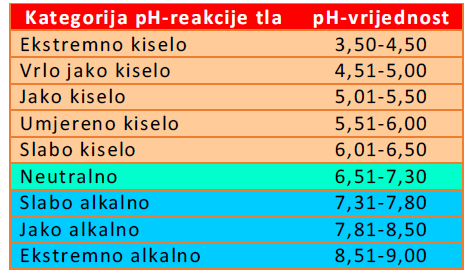 Zadatak 5. Propusnost tla za vodu - infiltracijaPropusnost je sposobnost tla da upije određenu količinu vode i omogući joj protok kroz slojeve. Omogućuje tlu da zadrži vodu koju potom mogu iskoristiti živa bića koji žive u tlu. Propusnost tla za vodu ovisi o teksturi tla odnosno o veličini čestica tla. Ispitajte vaše uzorke vizualno i opipom te pokušajte predvidjeti koje je tlo propusnije za vodu, odnosno koje ima veći  kapacitet zadržavanja vode. Obrazložite svoj odgovor._________________________________________________________________________________________________________________________________________________________________________________________________________________________________Postavite istraživačko pitanje, postavite hipotezu i osmislite kako praktično provjeriti svoju pretpostavku. Za osmišljavanje pokusa može vam poslužiti pribor i materijal dostupan na radnom mjestu (plastična boca, menzura, čaša, voda)Istraživačko pitanje:________________________________________________________________________________________________________________________________________________________Hipoteza (pretpostavka):______________________________________________________________________________________________________________________________________________________Plan istraživanja:____________________________________________________________________________________________________________________________________________________Bilješke tijekom pokusa:______________________________________________________________________________________________________________________________________________________Analiza rezultata (usporedite rezultate eksperimenta sa svojim predviđanjima i analizama uzoraka tala)____________________________________________________________________________________________________________________________________________________Jeste li svoju hipotezu potvrdili ili opovrgli? Zaključak:__________________________________________________________________________________________________________________________________________Rezultate upiši u tablicu:Zadatak 6. Električna vodljivost (konduktivitet)Pribor i kemikalije: uzorak tla, plastična boca, menzura, plastična čaša, laboratorijska čaša, konduktimetar,Uzorak tla koji se pred vama nalazi prema teksturi pripada vrsti tla koju nazivamo ______________________Zašto je tlo bitno:PoljoprivrednikuGrađevinaruGujaviciPticiHrastu crniki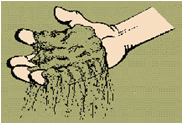 Rahlo, mekano (loose):   s teškoćom se nalaze pojedinačni grumeni zemlje, struktura se raspada pri rukovanju s uzorkom.            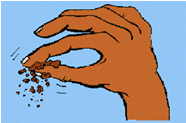 Prhko, drobljivo (friable):    konzistentnost se gubi pri malom pritisku, grumen (ped) se lomi s malo snage.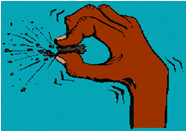 Čvrsto (firm): grumen (ped) se lomi tek pod jačim pritiskom.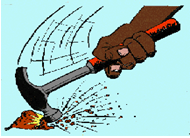 Jako čvrsto (exstremely firm):Grumen (ped) se ne može smrviti rukama, potreban je čekić.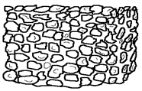 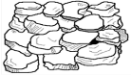 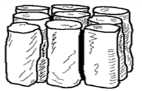 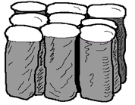 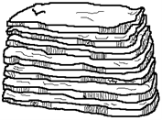 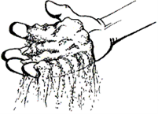 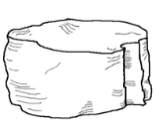 Granularna (granular)Grudasta ili kamenita (blocky)Prizmatična (prismatic)Kolonasta (columnar)Plitka(platy)Zrnata (single grained)Masivna (massive)Promatram:početak pokusanakon 40 sekundinakon 20 minutavolumen istaloženog tla30 mLvrsta istaloženih čestica pijesak, prah i glinacrtež menzurePromatram:početak pokusanakon 40 sekundinakon 20 minutavolumen istaloženog tla30 mLvrsta istaloženih čestica pijesak, prah i glinacrtež menzureVolumni udio %Volumni udio %Vrsta čestica tlaUzorak 1 - ___________________Uzorak 2 - ___________________PijeskaPrahaGlinaTijek radaBilješkeMjerenje1.2.3.Srednja vrijednostpHVolumen tlaVolumen vodeVrijeme ulijevanja vodeUzorak123Vrsta tla (kratak opis)Pretpostavka:(najpropusnije tlo označite  brojkom 1, a najmanje propusno brojkom 3).Volumen ili stupac procijeđene vode nakon 2 minuteVolumen ili stupac procijeđene vode nakon 5 minutaVolumen ili stupac procijeđene vode nakon 10 minuta Volumen ili stupac procijeđene vode nakon 15 minutaVolumen ili stupac procijeđene vode nakon 20 minutaVolumen ili stupac procijeđene vode nakon 30 minutaVolumen ili stupac procijeđene vode nakon 45 minutaIstraživačko pitanjeMijenja li se električna vodljivost vode prolaskom kroz tlo? HipotezePlan istraživanjaBilješke tijekom pokusaAnaliza rezultataZaključak 



